Leerperiode 2  SLB 									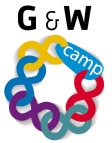 
Talenten:
Er bestaan veel interpretaties betreft het begrip talent. Dit zorgt veelal voor verwarring. Zo wordt het begrip talent bijvoorbeeld vaak verward met het begrip toptalent. Om deze verwarring te voorkomen maken we  een duidelijk onderscheid tussen Intrapersonal Talent (=talent) en Interpersonal Talent (=toptalent).Intrapersonal talenten zijn de talenten die binnen een persoon aanwezig zijn en interpersonal talenten zijn de talenten die zichtbaar zijn tussen personen. Zo kunnen persoon X en Y beide muzikale intrapersonal talenten hebben, maar indien persoon X een veel hoger muzikaal niveau heeft dan persoon Y, dan heeft persoon X ook een interpersonal talent en persoon Y niet. In onderstaande tabel wordt het verschil tussen intrapersonal talent en interpersonal talent schematisch duidelijk gemaakt.X = niet aanwezig;    V = aanwezig
Zo heeft ieder mens intrapersonal talenten, iets waarin hij relatief goed in is, meer  voorkeur voor heeft, zich relatief goed bij voelt etc. In deze opdracht hebben we het over intrapersonal talenten: waar ben jij goed in ! 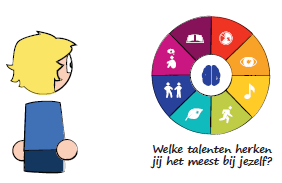 Titel opdracht:Talenten Opdracht nr. 2-8BBehorend bij:LoopbaanLoopbaanBewaren in:Portfolio ontwikkelingsgericht Portfolio ontwikkelingsgericht Planning:Week 8 leerperiode 2Week 8 leerperiode 2Intrapersonal talent
(= talent)Interpersonal talent
(= toptalent)Talenten binnen een persoon aanwezigVVTalenten tussen personen aanwezigXVOpdracht:Hieronder volgt een lijst met maar liefst twintig vragen om je talent te ontdekken. Wat zou eruit komen?Waar word je enthousiast van?Wat doe je met passie?Wat geeft je energie en voldoening?Wanneer vliegt de tijd voorbij?Wat doe je in je vrije tijd?Wat deed je als kind graag?Wat waren je favoriete vakken op school?Wat gaat je gemakkelijk af?Welke nieuwe kennis en vaardigheden leer je snel?Waar ben je deze week tevreden over?Wanneer presteerde je boven verwachting?Welk talent heb je voor die prestatie gebruikt?Wat waren hoogtepunten in je leven?Waar ben je trots op?Waar krijg je complimenten over?Welke complimenten vind je leuk om te krijgen?Welke eigenschappen bewonder je in anderen?Wat is veelal jouw rol of inbreng in een groep of project?Wanneer vind je anderen niet snel of slim genoeg?Waarover vragen anderen jou om raad?Begin je een rode draad te ontdekken? Of wist je de antwoorden allang?* Schrijf een kort profiel van jouw talenten in ongeveer 100 woorden.
* presenteer dit aan de klas.